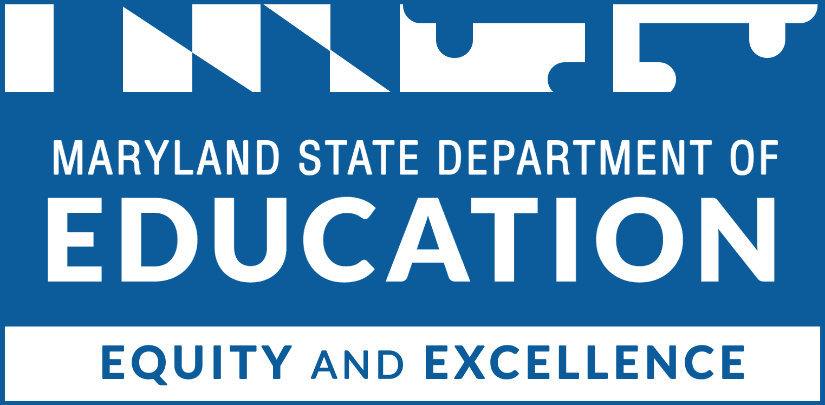 
Mohammed Choudhury
State Superintendent of Schools 
Secretary-Treasurer, Maryland State Board of EducationSylvia Lawson, Ph.D.
Deputy Superintendent for Organizational EffectivenessWes Moore
GovernorClarence C. Crawford
President, Maryland State Board of EducationSusan J. Getty, Ed.D. (Vice President)Shawn D. Bartley, Esq.Gail BatesChuen-Chin Bianca ChangCharles R. Dashiell Jr., Esq.Jean C. HalleVermelle Greene, Ph.D. Dr. Joan Mele-McCarthyRachel L. McCuskerLori MorrowBrigadier General Warner I. Sumpter (Ret.)Holly C. Wilcox, Ph.D.Merin Thomas (Student Member)Table of ContentsInstructionsComplete this application electronically by typing directly into the fillable fields and charts. Do not alter or remove sections. When finished, save the application document as a PDF to your computer and obtain appropriate signatures. Be sure to include the required attachments.Required application components for the Fiscal Year 2023 Nita M. Lowey 21st Century Community Learning Centers (21st CCLC) Maryland Out-of-School Time Programs for the Future grant include:A complete Grant Application Form (Microsoft Word document, saved to PDF) All required appendices at the time of the application. Appendices do not count towards the Project Narrative page limit. A signed electronic copy in PDF format must be submitted by email to 21stcclcrfp2023.msde@maryland.gov.  Please submit the following appendices:Resumes of Key Personnel; Partner Contracts or Memorandum of Understanding (MOU) per contracted service vendor or Partner Letter of Commitment;LEA/School Participation Agreement Form;The Budget Worksheet and Narrative; andThe approved MSDE Grant Budget Forms (C-1-25).Proposals are due no later than 5 p.m. on June 20, 2023, for FY24 summer programs and July 19, 2023, for all other programs. However, applications will be reviewed on a rolling basis starting June 5, 2023.Proposal Cover PageProgram Title: Project/Program Director: Director Phone: Director email: Financial Contact Name:Financial Contact Phone: Financial Contact Email:Institution/Agency Name: Institution/Agency Address: Federal Employer ID number: UEI number:					UEI expiration date:Amount of request for Summer 2023 grant period (July 1, 2023-September 30, 2023): $Amount of request for School Year and Summer / Summer Only grant period (July 1, 2023-August 31, 2024): $Amount of request for School Year Only grant period (July 1, 2023-June 30, 2024): $(Should agree with Proposed Budget)Signature of Director/Superintendent Federal and State Absolute and Competitive Priorities Eligible school summaryProgram Type (check only one): School Year ☐    School Year and Summer  ☐     Summer only ☐List of Proposed Eligible Schools (Summer 2023):Add more rows if necessary.Core Subject Area(s): 			Click or tap here to enter text. Total Number of Operating Days: 	Click or tap here to enter text.   Days of Operation: 			Click or tap here to enter text.   Hours of Operation: 			Click or tap here to enter text.        Operating Site(s) Address(es): 		Click or tap here to enter text.    List of Proposed Eligible Schools (School Year 2023 - 2024):Add more rows if necessary.Core Subject Area(s): 			Click or tap here to enter text. Total Number of Operating Days: 	Click or tap here to enter text.   Days of Operation: 			Click or tap here to enter text.   Hours of Operation: 			Click or tap here to enter text.        Operating Site(s) Address(es): 		Click or tap here to enter text.    Absolute and Competitive Priorities - (20 Points)Federal Absolute Priorities – Describe how the grant project provides comparable opportunities in designing the program for the participation of both public and private school students in the area served by the grant. This detail includes evidence of consultation with private school officials during the design, development, and implementation of the 21st CCLC program. Describe efforts to provide a timely notice of intent to apply and how the information will be disseminated.State Absolute Priorities – Identify at least one of the MD Leads Strategy, MD Strategic Plan, or Blueprint for Maryland’s Future Priority as a focus of the 21st CCLC program. Identify which strategy, activity, and expected impact the 21st CCLC program will align with or build upon in the Performance Goals and Indicator section of the application.Competitive Priorities – Competitive Priorities are optional and may be addressed by the applicant. If applicable, describe how the 21st CCLC will address one of the competitive priorities. Required Minimum Hours of ProgrammingDescribe how the program will fulfill the required minimum hours of programming. Project NarrativeEXTENT OF NEED - (10 POINTS)Describe the conditions or needs to be addressed through the FY23 21st CCLC grant program. Include a clearly defined problem supported by a needs assessment and supporting data.  Describe how the grant funds will address the problem and show how those efforts are effective.GOALS, MEASURABLE OUTCOMES AND MILESTONES - (15 POINTS)The goals should address the main problem identified in the needs assessment. Report the MD Leads Strategy, MD Strategic Plan, or Blueprint for Maryland’s Future Priority, target percentage, activities, data sources, and evaluation methods for each State identified measurable outcome. *Add more rows if necessary*Add more rows if necessary*Add more rows if necessary*Add more rows if necessary*Add more rows if necessary*Add more rows if necessaryEvidence of impact - (10 Points)Describe how the proposed plan and strategies being implemented are evidence-based and will lead to the desired impact.Plan of Operation, Key PersonneL, and Timeline - (10 Points)Provide a narrative description of a plan of operation. Refer to the Grant Information Guide Plan of Operations section and address all requirements (i.e.: i-iv). Provide a justification as to why the strategies were chosen and how they will help to achieve the performance goals and measures.Provide a narrative description of key personnel and timeline. Refer to the Grant Information Guide Plan of Operations Key Personnel section and address all requirements (i.e.: i-v).Identify key personnel responsible for the operations supported by this funding including names, titles, roles, and responsibilities relative to plan implementation. *Add more rows if necessaryList in chronological order, all major key personnel management and specific, measurable, attainable, relevant, and time-based (SMART) actions necessary to implement the project during the funding cycle. Partners Plan (10 Points)Identify project partners, their respective roles in the project, the benefits each expects to receive, and the specific contributions each partner will make to the project in the form of financial support, equipment, personnel, or other resources. Also include which objectives their services will help to achieve. *Add more rows if necessaryDescribe how the program will achieve sustainability beyond the life of the grant. Include a description of current public/private partnerships, the plans to expand these partnerships, and plans to develop new public/private partnerships.Evaluation and Dissemination - (10 Points)Outline the process by which the program will be evaluated. Include evaluation questions, an evaluation strategy, and a description of proposed data instruments, collection processes, and analytic methods that are consistent with the project’s goal and objectives. Describe how the information will be used by the program to monitor progress, as well as disseminate findings to stakeholders.BUDGET AND BUDGET NARRATIVE - (15 POINTS)The MSDE Grant Budget C-125 form and Budget Worksheet and Narrative must be completed, signed and submitted as an appendix. Adhere to the OST Grant Fiscal Guidelines when proposing expenses in the specified budget objects. Submit a complete separate budget for each period below:Summer 2023 (July 1, 2023 – September 30, 2023)Summer 2024 (July 1, 2023 – August 31, 2024)School Year and Summer - 2023-2024 (July 1, 2023 – August 31, 2024)School Year Only - 2023-2024 (July 1, 2023 – June 30, 2024)General Education Provisions Act (GEPA), Section 427Explain the steps the applicant will take to ensure equitable access to and participation in the project as it is related to the six (6) types of barriers described in the GEPA (gender, race, national origin, color, disability, and age).AppendicesThe following Appendices must be included in the proposal for funding:A signed Recipient Assurances pageA signed C-1-25 MSDE Budget Form A Budget Worksheet and NarrativeA copy of the most recent Single Audit Report (Only applicable to entities expending federal funds of $750,000 or more in a single fiscal year.)A copy of the W - 9 Form (Applicable for first-time grant applicants and/or grantees requiring a change of address/contact)A signed LEA/School Participation Agreement FormName of SchoolPercentage of FARMSEnter text here.Enter text here.Enter text here.Enter text here.Enter text here.Enter text here.Enter text here.Enter text here.Enter text here.Enter text here.Name of SchoolPercentage of FARMSEnter text here.Enter text here.Enter text here.Enter text here.Enter text here.Enter text here.Enter text here.Enter text here.Enter text here.Enter text here.Enter text here.Enter text hereMeasurable Outcome: Percentage of students participating in 21st CCLC programming during the school year and summer who demonstrate growth in reading/language arts. MD Leads Strategy, MD Strategic Plan, or Blueprint for the Maryland’s Future Priority: Enter text here.Target Percentage: Enter text here.Activities: Enter text here.Data Source and Evaluation Methods: Enter text here.Measurable Outcome: Percentage of students participating in 21st CCLC programming during the school year and summer who demonstrate growth in math. MD Leads Strategy, MD Strategic Plan, or Blueprint for the Maryland’s Future Priority: Enter text here.Target Percentage: Enter text here.Activities: Enter text here.Data Source and Evaluation Methods: Enter text here.Measurable Outcome: Percentage of students attending 21st CCLC programming during the school year and summer with a prior-year unweighted GPA less than 3.0 who demonstrated an improved GPA.MD Leads Strategy, MD Strategic Plan, or Blueprint for the Maryland’s Future Priority: Enter text here.Target Percentage: Enter text here.Activities: Enter text here.Data Source and Evaluation Methods: Enter text here.Measurable Outcome: Percentage of youth participating in 21st CCLC school year and summer program who demonstrated at least an 80% attendance rate during the summer program. MD Leads Strategy, MD Strategic Plan, or Blueprint for the Maryland’s Future Priority: Enter text here.Target Percentage: Enter text here.Activities: Enter text here.Data Source and Evaluation Methods: Enter text here.Measurable Outcome: Percentage of students attending 21st CCLC programming during the school year and summer who experienced a decrease in in-school suspensions compared to the previous school year.MD Leads Strategy, MD Strategic Plan, or Blueprint for the Maryland’s Future Priority: Enter text here.Target Percentage: Enter text here.Activities: Enter text here.Data Source and Evaluation Methods: Enter text here.Measurable Outcome: Percentage of students participating in 21st CCLC programming during the school year and summer who demonstrated an improvement in teacher-reported engagement in learning.MD Leads Strategy, MD Strategic Plan, or Blueprint for the Maryland’s Future Priority: Enter text here.Target Percentage: Enter text here.Activities: Enter text here.Data Source and Evaluation Methods: Enter text here.Enter text here.Enter text here.Enter text here.Enter text here.NameTitleRoles & ResponsibilitiesEnter text here.Enter text here.Enter text here.Enter text here.Enter text here.Enter text here.Enter text here.Enter text here.Enter text here.Enter text here.Enter text here.Enter text here.Enter text here.PartnerRoles and ResponsibilitiesBenefit to the ProjectTimelinesEnter text here.Enter text here.Enter text here.Enter text here.Enter text here.Enter text here.Enter text here.Enter text here.Enter text here.Enter text here.Enter text here.Enter text here.Enter text here.Enter text here.Enter text here.Enter text here.Enter text here.Enter text here.Line Item and Budget NarrativeTime and EffortCalculationAmount RequestedIn-Kind Amount/Source       Total           TotalEnter text here.